Learn CPR at Hartford City Hall!July 15, 2013, 9:30a & 11aJoin Hartford in learning to save a life!*At this free event you will learn CPR in just 30 minutes, and will receive a CPR training kit to take home!*This is not a certification courseProject Partners & Advisors: American Heart Association – Conn. Capital Region Council of Governments Center for Resuscitation ScienceCity of HartfordDepartment of Health & Human ServiceHartford Fire Department Hartford HospitalHartford Police DepartmentSt. Francis Hospital & Medical CenterUConn Health CenterSupported by: Travelers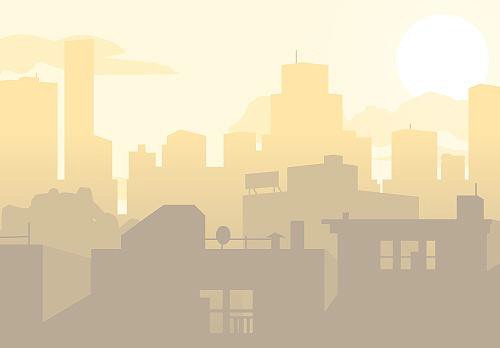 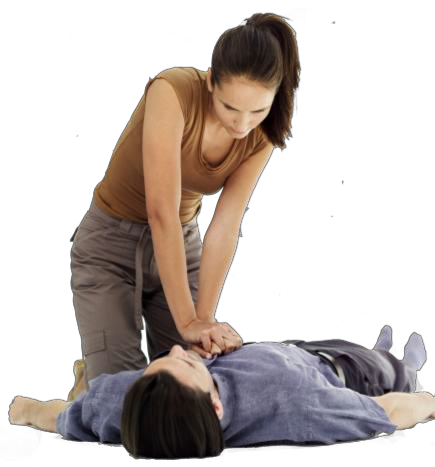 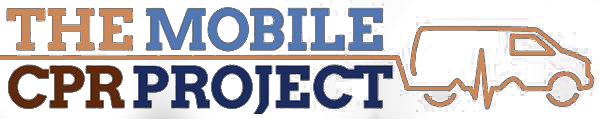 More information email: kelsey.sheak@uphs.upenn.edu